Parent’s Right to KnowAs a parent of a student attending a Pinellas County Public School, you have the right to know the professional qualifications of the classroom teachers who instruct your child.  Federal law allows you to ask for certain information about your child’s classroom teachers and requires us to give you this information in a timely manner if you ask for it.  Specifically, you have the right to ask for the following information about each of your child’s teachers:Review the Principal’s Attestation (in the Principal’s Office and the LEA office)Whether the Florida Department of Education has licensed or qualified the teacher for the grades and subjects he or she teaches.Whether the Florida Department of Education has decided that the teacher can teach in a classroom without being licensed or qualified under state regulations because of circumstances. The teacher’s college of major; whether the teacher has any advanced degrees, if so, the subjects and degrees. Whether any teachers’ aides or similar paraprofessionals provide services to your child and, if they do, their qualifications. In addition, you have the right to be provided information on your student’s level of achievement on assessments for FSA in reading/language arts, mathematics and science.  This information will be available at your child’s school.     If you would like to receive any of this information, please contact your child’s school at 727-474-1237.  You may call the school between _8:00 am to 4:30 pm, Monday through Friday and ask to speak to Delvin Vick, the principal, regarding this request.  An appointment will be made for you to come to the school to view this information.As partners in your child’s education, your input is valued.  Please participate in the Title I Annual Survey which will be distributed in October. Title I School & Family Partnership OverviewEnterprise High School2461 McMullen Booth Road Clearwater727-474-1237Insert Date – must be given to students by September 30, 2021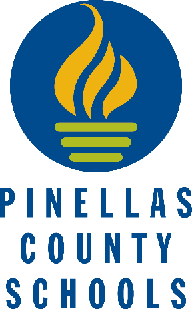 Parent and Family Engagement Plan SummaryThe 2021-2022 District Title I Parent and Family Engagement Plan states:Parents of students in Pinellas County Title I schools will be involved in the joint development, annual review and revision of district wide and school wide parent and family engagement plans and policies. The Title I plans and policies outline programs, services and funding that will be provided to students and parents at Title I schools. Parent representatives serving on the Parent Advisory Council (PAC) and individual school parent groups will participate in the review and revision of the plans. The review will be used to determine the effectiveness of the plans in improving student achievement and to identify barriers that hinder parental participation.Revisions will be based on feedback from parental input and results from the Title I Annual Parent Survey.  Each school will hold a Title I Annual Meeting to explain what it means to be a Title I school and the Title I requirements, including parents’ right to be involved.  Each school will jointly develop with parents a parent/school compact for learning which will be discussed at parent/teacher conferences.  The District Title I Office and Title I schools will coordinate and integrate parent and family engagement strategies and activities with other agencies such as VPK.  Parents of Title I students will be provided with training and materials to help them support the learning of their children at home. A complete copy of the 2021-2022 District Parent and Family Engagement Plan is available in our front office and at www.pcsb.org/titleone, translation is available upon request.School & Parent CompactInformationParents, if you have not already done so, please make sure you and your child/children have read, discussed, signed and returned the School-Parent Compact.  The compact will serve as an agreement between school staff, students and parents to support the student’s learning throughout the year.  It will be reviewed and discussed in regard to your child’s education during parent/teacher conferences (Elementary).  Please inform your child’s teacher if you did not receive a compact. 727-474-1237.Where to Access 2021-2022 School and District Title I Plans and PFEPFamilies and community members are invited to read individual Title I Schoolwide and School Improvement Plans, School Parent and Family Engagement, and the District Title I Parent and Family Engagement Plan.  These plans and policies are available in each school’s front office. A translator can be provided upon request. The district and school parent and family engagement plans are also available on the Pinellas County Schools district website (www.pcsb.org). The 2021-22 Title I Part A Plan will be revised in the months of March and April 2022. This plan outlines the funding of programs and services Title I will provide to the children and families in the schools.  Individuals wishing to offer input to any of the plans or policies may contact the School Administrator at specific Title I schools or attend Parent Advisory Council (PAC) meetings. 